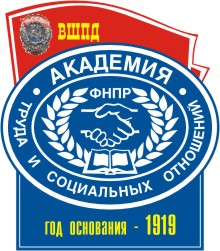 Образовательное учреждение профсоюзов высшего образования «Академия труда и социальных отношений» Институт экономики и права (филиал) ОУП ВО«Академия труда и социальных отношений» в г. СевастополеКафедра теоретических и публично-правовых дисциплинАннотация к РАБОЧей ПРОГРАММе ДИСЦИПЛИНы«международное гуманитарное право»По направлению подготовки 40.03.01. ЮриспруденцияПрофиль подготовки гражданскийСевастополь – 2015 г.1. Цели и задачи дисциплиныОсновная цель преподавания курса – формирование у будущего бакалавра в области юриспруденции представлений об основных принципах и правилах, регулирующих средства и методы ведения войны, а также гуманитарной защиты гражданского населения, больных и раненых военнослужащих, а также военнопленных; комплекса знаний основных международно-правовых актов, применяемых в период вооруженных конфликтов, а также понимание необходимости комплексного применения международно-правовых актов в сфере регулирования вооруженных конфликтов, в том числе и в случаях, когда такие отношения регулируются нормами нескольких отраслей международного права. 	2. Место дисциплины  в структуре ООП ВОДисциплина «Международное гуманитарное право» относится к вариативной части профессионального цикла ООП (Б3.В.ДВ.1.1).3. Требования к результатам освоения содержания дисциплиныПосле освоения дисциплины студент должен обладать следующими компетенциями: общекультурные ОК-3 – владеет культурой мышления, способен к обобщению, анализу, восприятию информации, постановке цели и выбору путей её достиженияпрофессиональные:ПК-9 – способен уважать честь и достоинство личности, соблюдать и защищать права и свободы человека и гражданина; В результате изучения курса студент должен:знать: основные подходы государств к конкретным международно-правовым проблемам международного гуманитарного права.основные доктринальные направления, представленные в научных трудах по правовым основам сотрудничества государств в сфере правового регулирования вооруженных конфликтов;необходимость комплексного применения международно-правовых актов – источников международного права – для регулирования сотрудничества государств в сфере правового регулирования вооруженных конфликтов, в том числе и в случаях, когда такие отношения регулируются нормами нескольких отраслей международного права;юридическое содержание основных принципов международно-правового регулирования сотрудничества государств в сфере правового регулирования вооруженных конфликтов.уметь:анализировать, оценивать полноту информации в ходе профессиональной деятельности, при необходимости восполнять и синтезировать недостающую информацию;аргументировать свою позицию, основываясь на материалах зарубежного законодательства, а также практики реализации права;вести профессиональную, в том числе научно-исследовательскую деятельность в международной сред;искать, анализировать и обрабатывать юридически значимую информацию посредством использования формально-юридического, сравнительно-правового и иных специальных методов познания.владеть навыками:юридической терминологией; навыками работы с правовыми актами; навыками: разрешения правовых проблем и коллизий;и реализации норм материального и процессуального права.4. Содержание дисциплиныТема 1. Международное гуманитарное право: понятие, источники. Принципы международного гуманитарного праваТема 2. Право вооруженных конфликтов: понятие, особенности. Виды военных споров.Тема 3. Субъекты вооруженных конфликтов: виды, особенности правового статусаТема 4. Запрещение или ограничение средств и методов ведения войныТема 5. Ответственность за нарушение норм международного гуманитарного права